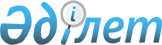 О внесении изменения в некоторые решения Маслихата города АтырауРешение Атырауского городского маслихата Атырауской области от 24 апреля 2019 года № 361. Зарегистрировано Департаментом юстиции Атырауской области 3 мая 2019 года № 4392
      В соответствии с пунктом 3 статьи 546 Кодекса Республики Казахстан от 25 декабря 2017 года "О налогах и других обязательных платежах в бюджет (Налоговый кодекс)", статьей 6 Закона Республики Казахстан от 23 января 2001 года "О местном государственном управлении и самоуправлении в Республике Казахстан" и статьей 44 Закона Республики Казахстан от 6 апреля 2016 года "О правовых актах", Маслихат города Атырау РЕШИЛ:
      1. Внести в решении Атырауского городского маслихата от 20 марта 2018 года № 204 "Об установлении единых ставок фиксированного налога" (зарегистрировано в реестре государственной регистрации нормативных правовых актов за № 4104, опубликовано 25 апреля 2018 года в эталонном контрольном банке нормативных правовых актов Республики Казахстан) и Атырауского городского маслихата от 28 августа 2018 года № 260 "О внесении изменения в решение Атырауского городского маслихата от 20 марта 2018 года № 204 "Об установлении единых ставок фиксированного налога" (зарегистрировано в реестре государственной регистрации нормативных правовых актов за № 4250, опубликовано 24 октября 2018 года в эталонном контрольном банке нормативных правовых актов Республики Казахстан) следующее изменение:
      в графе приложения 3 в тексте на русском языке слово "базовых" заменить словом "единых".
      2. Контроль за исполнением настоящего решения возложить на постоянную комиссию (А. Семгалиев) по вопросам экономики, бюджета и аграрного развития.
      3. Настоящее решение вступает в силу со дня государственной регистрации в органах юстиции и вводится в действие по истечении десяти календарных дней после дня его первого официального опубликования.
					© 2012. РГП на ПХВ «Институт законодательства и правовой информации Республики Казахстан» Министерства юстиции Республики Казахстан
				
      Председатель ХХХІX сессии 

Р. Шарипов

      Секретарь Маслихата 

Р. Джанглишов
